Протокол (Решение) аттестационной комиссии № 23Федерации лыжных гонок России об аттестации спортивных судей на подтверждение квалификационной судейской категории«спортивный судья всероссийской категории по лыжным гонкам»г. Москва								       09 ноября 2022 годаместо проведенияВ соответствии с Положением о спортивных судьях, утвержденным приказом Минспорта России от 28 февраля 2017 г. № 134, с изменениями, внесенными приказом Минспорта России от 13 февраля 2018 г. № 123 и Квалификационными требованиями к спортивным судьям по виду спорта «лыжные гонки», утвержденными приказом Минспорта России от 21 августа 2018 г. № 737, а также Положением о проведении аттестации спортивных судей всероссийской категории, утвержденным решением Исполкома Федерации лыжных гонок России от 15 июля 2016 года №556/1, аттестационная комиссия провела аттестацию спортивных судей на подтверждение квалификационной категории «спортивный судья всероссийской категории по лыжным гонкам».Спортивные судьи, указанные в Приложении №1, успешно прошли аттестацию на период с 09 ноября 2022 г. по 08 ноября 2026 г.Приложение: Список спортивных судей на 1 л.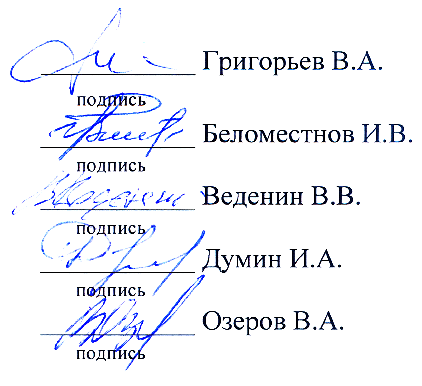 Председатель аттестационной комиссии 	Председатель всероссийской коллегии судейЧлен аттестационной комиссии		Член аттестационной комиссии		Член аттестационной комиссии		Член аттестационной комиссии		Приложение №1Список спортивных судей,подтвердивших квалификационную категорию«спортивный судья всероссийской категории по лыжным гонкам»на период с 09 ноября 2022 г. по 08 ноября 2026 г.  Лагутина Ирина Юрьевна – г. Новосибирск, Новосибирская область.  Летавин Владимир Васильевич – г. Череповец, Вологодская область.  Лихачев Юрий Владимирович – г. Сыктывкар, Республика Коми.  Матвеев Андрей Владимирович – г. Уфа, Республика Башкортостан.     5.    Яновская Галина Аркадьевна – г. Красноярск, Красноярский край.6.    Прокопьев Олег Валерьевич – г. Тюмень, Тюменская область.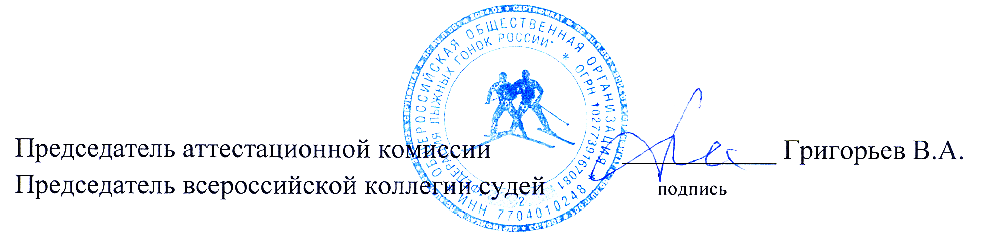 09. 11. 2022 г.